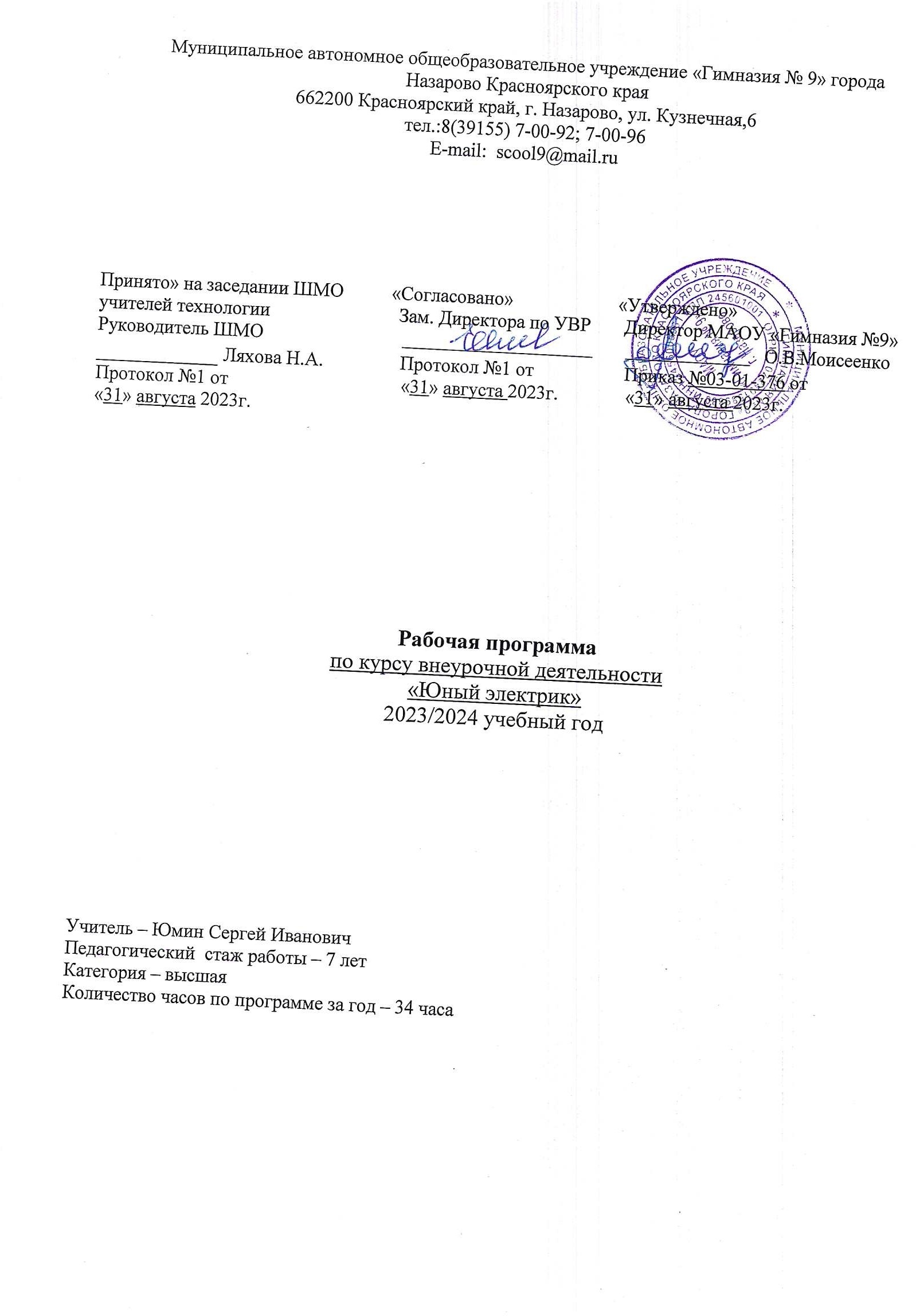 ВведениеИзо дня в день мы сталкиваемся с десятком электроприборов, с целой системой электричества в собственном доме. Это норма комфортной и полноценной жизни. Электрический ток течет по проводам, появляется в нужное время в нужном месте. Идиллия, не правда ли? Но вы живете в доме (квартире, даче, коттедже) и обнаруживаете, что с электропроводкой не все ладно. И если мечта об удобном жилье вас не покидает, в такой ситуации есть несколько путей решить все вопросы: либо нанять специалистов, заплатить большую сумму и надеяться, что электрики попались толковые, либо тщательно разобраться в вопросах электричества и проконтролировать электриков, либо сделать все самому. Решение принимать Вам. Но если первый путь вас не устраивает, тогда добро пожаловать к нам в кружок «Юный электрик». Кружок рассчитан на широкую аудиторию.Характеристика ожидаемых результатовВ результате обучения в кружке по данной программе предполагается, что обучающиеся получат основные умения:-самостоятельно пользоваться литературой;-планировать порядок рабочих операций;- производить пайку;-делать необходимые измерения и вычисления;- постоянно контролировать свою работу;-собирать несложные электрические схемы пользоваться простейшими инструментами.и знания:- основных понятий из черчения;- основных терминов из электротехники и условных графических обозначений в электротехнике.Занятия в кружке позволят познакомиться с огромным миром электрических явлений, простыми бытовыми электрическими приборами, правилами безопасности при работе с ними.Проверка усвоения программы проводится в форме собеседования в конце учебного года.Цель:Подготовка выпускников школы, обладающих широким кругозором, знаниями современных информационных технологий и способных решать профессиональные задачи, видеть, формулировать проблемы, выбирать способы для их решения.Задачи:Выявить творческую индивидуальность учащихся, объединить их на основе общих дел по интересам.Активизация учебно-исследовательской деятельности учащихся.Выполнение творческой работы.Воспитание творческой, активной личности, проявляющей интерес к техническому творчеству.Дополнительная профессиональная ориентация.Максимально ориентировать учащихся на формирование базовых профессиональных знаний.Обобщение передового опыта в области энергетики в нашей стране и за рубежом.Ознакомление учащихся с первоначальными навыками и умениями профессии электрика.Овладение умениями работать с различными видами информации.Научиться организовывать собственную информационную деятельность и планировать ее результаты.Пополнять оснащение кабинета методическими материалами, наглядными пособиями.Применение знаний на практике.Профессиональная ориентация и развитие интереса к будущей профессии.Прививать любовь учащихся к техническим профессиям.Превращение знаний в умения.Расширять кругозор учащихся, объем знаний по предмету.Развитие творческих способностей, логического мышления, умения анализировать.Развить инициативу, активность, находчивость, творчество.Форма проведения кружка: лекционная, семинарская.Метод проведения занятий: лекция, наблюдения, наглядный метод обучения и метод практической работы.Тип занятий: комбинированный, тип коррекции и контроля знаний умений и навыковПояснительная запискаПроцесс обучения рассчитан на 1 час в неделю.На первом этапе в процессе занятий обучающиеся знакомятся с правилами безопасности при работе с электрическими приборами, основами электротехники, материаловедения, с устройством и работой простых электрических приборов, с принципиальными электрическими схемами.На практических занятиях учащиеся осваивают монтаж, проверку правильности сборки схем, испытание собранных схем, учатся проводить измерения с помощью электроизмерительных приборов, паять мягкими припоями.На втором этапе работы кружка обучающиеся осваивают основы обслуживания и ремонта не сложного электрооборудования (акцент на бытовую электротехнику).Приобретают навыки выполнения электромонтажных работ, при этом помогают в реконструкции и обновлению мастерской.Календарно-тематическое планированиеОжидаемым результатом работы кружка является:Освоение общих, начальных знаний электромонтажа, приобретение навыков работы с электромонтажным инструментом, умение правильно подбирать кабеля, провода, шнуры и т.д. для простейших потребителей электроэнергии, научиться основам энергосбережения, и грамотно и экономно расходовать электротехнический материал, научиться пользоваться справочной электротехнической литературой (таблицы, стандарты и т.д.), получение навыков сборки и разборки электротехнических приборов и приспособлений, научиться правильно подбирать АВ, пробки, предохранители, уметь проводить техническое обслуживание и не сложный ремонт электротехнических изделий, изучить работу пускорегулирующей аппаратуры, производить ремонт простого электрооборудования.По окончании работы кружка предлагается для оценки качества проведенной работы устроить выставку достижений работы коллектива.№п/пРазделТемаКол-во часовПримечание1Техника безопасностиТехника безопасности (ТБ) при проведении электромонтажных, паяльных, слесарных работ1Заполняется ведомость ТБ. Последующие занятия начинаются только после краткого инструктажа по ТБ2Электрическая проводкаПровода, кабели, шнуры. Маркировка. Виды проводки. Оценка помещений по классу опасности.1Теория2Электрическая проводкаВыбор и виды способа прокладки проводки. Подготовка к прокладке электропроводки1Теория+практика2Электрическая проводкаСоставление схемы электропроводки. Условные графические обозначения1Теория+практика2Электрическая проводкаРасчет потребляемой мощности и необходимого сечения кабеля1Теория+практика2Электрическая проводкаРазметка и технические требования к электропроводке1Теория+практика2Электрическая проводкаКрепление и укладка проводов1Практика + теория2Электрическая проводкаМонтаж электроустановочных изделий1Практика + теория2Электрическая проводкаЭлектрические розетки1Практика + теория2Электрическая проводкаСовременные выключатели1Практика + теория2Электрическая проводкаМонтаж осветительных приборов1Практика + теория2Электрическая проводкаОбозначение степеней защиты электротехнических изделий. Устройство защитного отключения (УЗО)1Теория2Электрическая проводкаЭлектросчетчики.1Практика + теория2Электрическая проводкаЭлектропроводка (в собственном доме, на даче, гараже) по несгораемой конструкции1Теория+практикаЭлектропроводка в деревянном доме1Практика + теорияЭлектропроводка в подсобных помещениях1Практика + теорияЭлектропроводка в бане и сауне (Сырые особо сырые помещения)1Практика + теорияЭлектропроводка в гараже. (Взрывопожароопасные помещения)1Теория3Электрические машиныДвигатели постоянного тока. Устройство1Теория + практика3Электрические машиныДвигатели переменного тока, асинхронные.1Теория + практика3Электрические машиныКоллекторные двигатели переменного тока1Теория + практика3Электрические машиныПодсоединение трехфазного двигателя как однофазного1Теория + практика3Электрические машиныВозможные неисправности бытовой техники с коллекторным двигателем. Способы их устранения в домашних условиях1Теория + практика4Распределительные устройства ( РУ )Общие сведения о РУ. Подбор автоматических выключателей (АВ)1Теория + практика4Распределительные устройства ( РУ )Устройство защитного отключения (УЗО). Монтаж РУ, автоматические выключатели, пробки, предохранители1Теория + практика4Распределительные устройства ( РУ )Модернизация и ремонт электропроводки1Теория + практика4Распределительные устройства ( РУ )Как выявить причины отключения АВ1Теория + практика4Распределительные устройства ( РУ )Как модернизировать систему электроснабжения1Теория + практика4Распределительные устройства ( РУ )Ремонт розетки, выключателя (разных видов), осветительной техники1Теория + практика4Распределительные устройства ( РУ )Монтаж системы «теплый пол»1Теория4Распределительные устройства ( РУ )Модернизация электромонтажной мастерской1Теория4Распределительные устройства ( РУ )Изготовление демонстрационного стенда «Воздушная линия электропередач»1Практика4Распределительные устройства ( РУ )Модернизация стенда «Беспроводное управление нагрузкой»1Практика5Подведение итоговДемонстрация достижений. Выставка технического творчества1ИТОГО:34